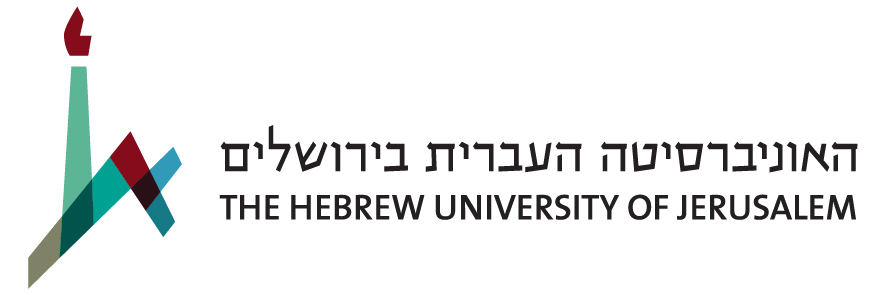 
The Robert H. Smith Faculty of Agriculture, Food & Environment, RehovotThe International School of Agricultural SciencesInternational MSc in Viticulture & Enology ApplicationPlease submit (by mail/email) the completed application form along with the following documents:CV, two passport pictures, and any academic certificate and transcript you may have._______________	_________________   __________________    ______________   ____________Date			Name			 Signature (stamp of 	      Position	            Direct Phone no. the organizationApplication detailsApplication detailsApplication detailsApplication detailsApplication detailsApplication detailsApplication detailsApplication detailsApplication detailsApplication detailsApplication detailsApplication detailsApplication detailsApplication detailsApplication detailsApplication detailsApplication detailsApplication detailsApplication detailsApplication detailsApplication detailsApplication detailsApplication detailsApplication detailsApplication detailsPersonal InformationPersonal InformationPersonal InformationPersonal InformationPersonal InformationPersonal InformationPersonal InformationPersonal InformationPersonal InformationPersonal InformationPersonal InformationPersonal InformationPersonal InformationPersonal InformationPersonal InformationPersonal InformationPersonal InformationPersonal InformationPersonal InformationPersonal InformationPersonal InformationPersonal InformationGiven NameSurnameSurnameI.D NumberDate of Birth (DD/MM/YY)Date of Birth (DD/MM/YY)///Male      FemalePhone no.Additional phone no.Additional phone no.Additional phone no.Additional phone no.Email address                                         Postal addressAdditional InformationAdditional InformationAdditional InformationAdditional InformationAdditional InformationAdditional InformationAdditional InformationAdditional InformationAdditional InformationAdditional InformationAdditional InformationAdditional InformationAdditional InformationAdditional InformationAdditional InformationAdditional InformationAdditional InformationAdditional InformationAdditional InformationAdditional InformationAdditional InformationAdditional InformationAdditional InformationAdditional InformationAdditional InformationCurrent employerCurrent employerPositionPositionPositionPositionEducationEducationHigh schoolAcademic degree High schoolAcademic degree High schoolAcademic degree High schoolAcademic degree High schoolAcademic degree High schoolAcademic degree High schoolAcademic degree High schoolAcademic degree Academic institute Academic institute Academic institute DegreeDegreeB.Sc             OtherM.ScB.Sc             OtherM.ScB.Sc             OtherM.ScB.Sc             OtherM.ScB.Sc             OtherM.ScB.Sc             OtherM.ScB.Sc             OtherM.ScB.Sc             OtherM.ScCompletion yearCompletion yearCompletion yearFieldFieldFieldFieldFieldEnglish ProficiencyEnglish ProficiencyGoodVery goodMother tongueGoodVery goodMother tongueGoodVery goodMother tongueGoodVery goodMother tongueGoodVery goodMother tongueGoodVery goodMother tongueGoodVery goodMother tongueGoodVery goodMother tongueComputer SkillsComputer SkillsComputer SkillsMedium GoodExcellentMedium GoodExcellentMedium GoodExcellentMedium GoodExcellentCar license plate no.Car license plate no.Car license plate no.Car license plate no.Car license plate no.Payment detailsRegistration fee is 1,000 NIS and is non-refundable. This amount will be deducted from your tuition. In case of cancellation you will not be reimbursed for the registration fee. Payment detailsRegistration fee is 1,000 NIS and is non-refundable. This amount will be deducted from your tuition. In case of cancellation you will not be reimbursed for the registration fee. Payment detailsRegistration fee is 1,000 NIS and is non-refundable. This amount will be deducted from your tuition. In case of cancellation you will not be reimbursed for the registration fee. Payment detailsRegistration fee is 1,000 NIS and is non-refundable. This amount will be deducted from your tuition. In case of cancellation you will not be reimbursed for the registration fee. Payment detailsRegistration fee is 1,000 NIS and is non-refundable. This amount will be deducted from your tuition. In case of cancellation you will not be reimbursed for the registration fee. Payment detailsRegistration fee is 1,000 NIS and is non-refundable. This amount will be deducted from your tuition. In case of cancellation you will not be reimbursed for the registration fee. Payment detailsRegistration fee is 1,000 NIS and is non-refundable. This amount will be deducted from your tuition. In case of cancellation you will not be reimbursed for the registration fee. Payment detailsRegistration fee is 1,000 NIS and is non-refundable. This amount will be deducted from your tuition. In case of cancellation you will not be reimbursed for the registration fee. Payment detailsRegistration fee is 1,000 NIS and is non-refundable. This amount will be deducted from your tuition. In case of cancellation you will not be reimbursed for the registration fee. Payment detailsRegistration fee is 1,000 NIS and is non-refundable. This amount will be deducted from your tuition. In case of cancellation you will not be reimbursed for the registration fee. Payment detailsRegistration fee is 1,000 NIS and is non-refundable. This amount will be deducted from your tuition. In case of cancellation you will not be reimbursed for the registration fee. Payment detailsRegistration fee is 1,000 NIS and is non-refundable. This amount will be deducted from your tuition. In case of cancellation you will not be reimbursed for the registration fee. Payment detailsRegistration fee is 1,000 NIS and is non-refundable. This amount will be deducted from your tuition. In case of cancellation you will not be reimbursed for the registration fee. Payment detailsRegistration fee is 1,000 NIS and is non-refundable. This amount will be deducted from your tuition. In case of cancellation you will not be reimbursed for the registration fee. Payment detailsRegistration fee is 1,000 NIS and is non-refundable. This amount will be deducted from your tuition. In case of cancellation you will not be reimbursed for the registration fee. Payment detailsRegistration fee is 1,000 NIS and is non-refundable. This amount will be deducted from your tuition. In case of cancellation you will not be reimbursed for the registration fee. Payment detailsRegistration fee is 1,000 NIS and is non-refundable. This amount will be deducted from your tuition. In case of cancellation you will not be reimbursed for the registration fee. Payment detailsRegistration fee is 1,000 NIS and is non-refundable. This amount will be deducted from your tuition. In case of cancellation you will not be reimbursed for the registration fee. Payment detailsRegistration fee is 1,000 NIS and is non-refundable. This amount will be deducted from your tuition. In case of cancellation you will not be reimbursed for the registration fee. Payment detailsRegistration fee is 1,000 NIS and is non-refundable. This amount will be deducted from your tuition. In case of cancellation you will not be reimbursed for the registration fee. Payment detailsRegistration fee is 1,000 NIS and is non-refundable. This amount will be deducted from your tuition. In case of cancellation you will not be reimbursed for the registration fee. Cardholder's nameCredit card number---Expiration date (MM/YY)Expiration date (MM/YY)Expiration date (MM/YY)Expiration date (MM/YY)Expiration date (MM/YY)/Number of paymentsNumber of paymentsNumber of paymentsNumber of paymentsNumber of paymentsPayment through a company / OrganizationPayment through a company / OrganizationPayment through a company / OrganizationPayment through a company / OrganizationPayment through a company / OrganizationPayment through a company / OrganizationPayment through a company / OrganizationPayment through a company / OrganizationPayment through a company / OrganizationPayment through a company / OrganizationPayment through a company / OrganizationPayment through a company / OrganizationPayment through a company / OrganizationPayment through a company / OrganizationPayment through a company / OrganizationPayment through a company / OrganizationPayment through a company / OrganizationPayment through a company / OrganizationPayment through a company / OrganizationPayment through a company / OrganizationPayment through a company / OrganizationName of the company /organizationName of the company /organizationName of the company /organizationName of the company /organizationName of the company /organizationName of the company /organizationName of the company /organizationPostal address of the companyPostal address of the companyPostal address of the companyPostal address of the companyPostal address of the companyPostal address of the companyPostal address of the companyTotal for paymentTotal for paymentTotal for paymentTotal for paymentTotal for paymentTotal for paymentTotal for payment